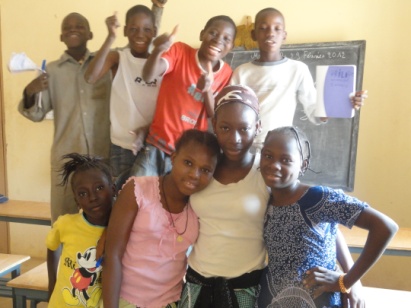 Dans le cadre de ma mission au Mali, j’ai eu envie de fonder une association dont le but est de créer des liens entre ses membres et les habitants de la région de San au Mali et de soutenir des projets éducatifs dans cette région. Son nom : « Éducation à San »	Pour vous joindre à cet élan de solidarité, vous pouvez devenir un membre actif, en vous acquittant d’une cotisation annuelle, ou un membre bienfaiteur en ajoutant à cette cotisation une participation libre.	Merci de bien vouloir remplir et retourner ce formulaire au secrétariat : 1 Place du champ de Mars, Sartrouville.	Vous aiderez ainsi des enfants qui ont envie d’apprendre, mais qui manquent de moyens financiers et matériels.Je deviens membre actif de l’association en versant 5€  	□	Je deviens membre bienfaiteur de l’association  		□en versant :……………………………(10€ minimum)			Je paye :    	-      En liquide……………………………………..…………….□Par chèque………………………………………………….□Libellé à l’ordre de : « Éducation à San »Mes coordonnées	Nom : …………………………				Prénom : ………………………Adresse : …………………………………………………………………………………………………	Code postal : …………………..		Ville : ………………………………………..Adresse mail :………………………………………………………………………………….………